ДОГОВОР ОКАЗАНИЯ УСЛУГ №________Индивидуальный предприниматель Баканов Юрий Александрович, далее по тексту именуемый Исполнитель, и 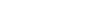 , далее по тексту Клиент заключили настоящий договор о нижеследующем:Предмет договораПо договору оказания услуг Исполнитель обязуется по заданию Заказчика оказать услуги, указанные в п. 1.2.настоящего Договора, а Заказчик обязуется оплатить эти услуги.Исполнитель обязуется оказать услугу по организации похода на парусной яхте с _______ по ______ в объеме и за плату, согласованные между Заказчиком и Исполнителем в пункте 3.Обязательства СторонИсполнитель обязуется:Предоставить каюту на парусной яхте ________ для проживания Заказчика и сопровождающих его лиц на время похода;Предоставить капитана, соответствующей квалификации, для управления яхтой;Взять на себя расходы по подготовке и оплате портовых документов, необходимых для плавания (Transit log);Обеспечить на время похода Заказчика и сопровождающих его лиц питанием, согласованным с Заказчиком передзаселением на яхту;Обеспечить трансфер Заказчика и сопровождающих его лиц от аэропорта Даламан до яхты и обратно;Взять на себя расходы по обеспечению яхты топливом и газом и электричеством на время похода.Заказчик обязуется:Своевременно оплатить Исполнителю стоимость оказанных услуг в порядке, предусмотренном настоящим Договором.Стоимость услуг. Порядок расчетовСтоимость услуг, предоставляемых Исполнителем Заказчику, составляет ________евро.Заказчик обязан в течение двух дней после подписания договора произвести первый платеж (предоплату) в размере 400 евро (четыреста евро). Платёж должен быть перечислен способом, согласованным между сторонами.Заказчик обязан выплатить оставшуюся часть суммы _____ евро , в день прибытия на яхту способом, оговоренным сторонами.Оплата производится в евро, турецких лирах, либо рублях. При оплате в турецких лирах либо рублях курс согласовывается с Исполнителем в день оплаты услуг.В случае причинения ущерба яхте или яхтенному имуществу Исполнителя по вине Заказчика и/или лиц его сопровождающих, Заказчик обязан компенсировать убытки в полном объёме.Срок действия договора и порядок расторженияДоговор вступает в силу с момента его подписания Сторонами и действует до полного исполнения обязательств по Договору.В случае эпидемиологической невозможности Исполнителя выполнить свои обязательства в указанные сроки или в случае прекращения авиасообщений Российская Федерация-Турция, сроки сдвигаются по обоюдному согласованию сторон. Стоимость услуг и порядок расчётов не меняется.Прочие условияЗаезд на яхту Заказчика и лиц его сопровождающих осуществляется _____2024 г.   после 16:00. Выезд с яхты Заказчика и лиц его сопровождающих осуществляется _____2024 до 09:00.Поход проходит по маршруту вдоль турецкого побережья по согласованию с ЗаказчикомС Заказчиком может следовать ____ человека.Договор составлен в 2-х экземплярах, имеющих одинаковую юридическую силу, по одному для каждой из сторон.В случае возникновения спора, вытекающего из договора по причине полного или частичного невыполнения Исполнителем своих обязанностей, указанных в настоящем договоре, до предъявления иска в суд Клиент обязан предъявить Исполнителю претензию в письменной форме. Иск может быть предъявлен Клиентом в случае полного или частичного отказа Исполнителя удовлетворить предъявленную претензию либо в случае неполучения ответа Исполнителя в течение 30 (тридцати) дней. Заявления (иски) по спорам о неисполнении или ненадлежащем исполнении договора предъявляются сторонами в суд Санкт-Петербурга и Ленинградской области, в качестве применимого права подлежит применению право Российской Федерации. Если какие-либо из положений договора признаны недействительными, то это не влияет на иные положения договора.Убытки возмещаются по соглашению сторон или в порядке, предусмотренном законодательством, на основании документов, подтверждающих их.Факсимильное воспроизведение подписи с помощью средств механического или иного копирования, электронно- цифровой подписи либо иного аналога собственноручной подписи допускается в рамках настоящего договора без каких- либо на то ограничений.Договор вступает в силу с момента его подписания и действует до полного исполнения обязательств по нему.Подписи и реквизиты сторон:Дата	_______2024 г.Подпись	ПодписьИСПОЛНИТЕЛЬКЛИЕНТИндивидуальный	предприниматель	Баканов Юрий    Александрович 13.10.1986 г.р.Паспорт: 41 07 965563 выдан: ТП 130 УФМС по СПБ в Ленинградской области в Сланцевском р-не, дата выдачи  06.09.2007Юридический адрес: Ленинградская область, г. Сланцы,ул. Ломоносова, д. 75, кв. 6ИНН: 471304125256ОГРН: 320237500309862Банк-получатель: АО «Тинькофф Банк»Корр.счет банка: 30101810145250000974БИК: 044525974ИНН банка: 7710140679Получатель: Баканов Юрий АлександровичРасчётный счет: 40802810000001651147